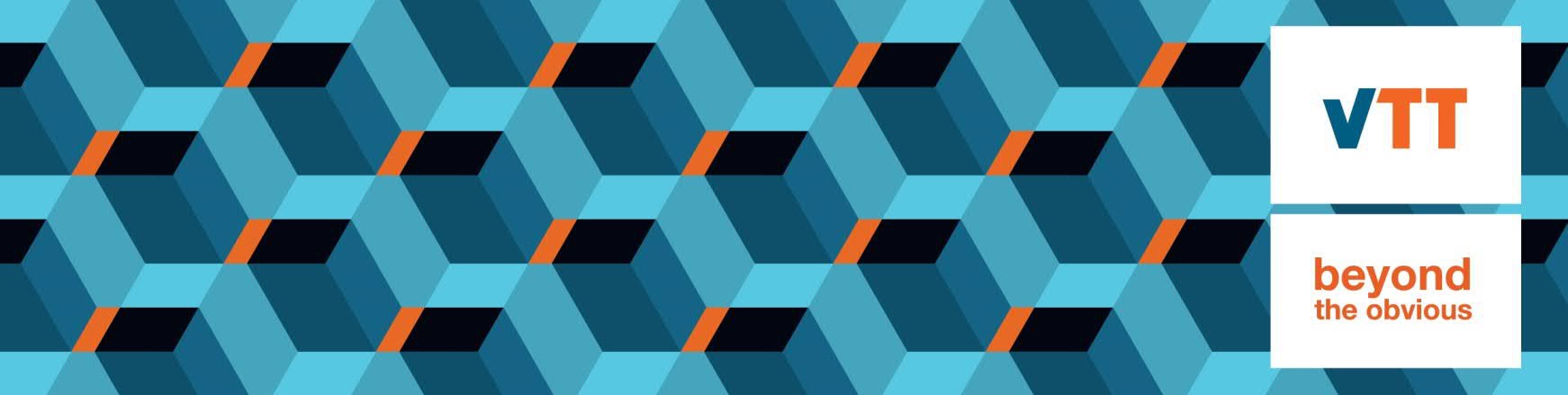 Environmental product declaration, Levyvilla insulation slabs,Ekovilla Oy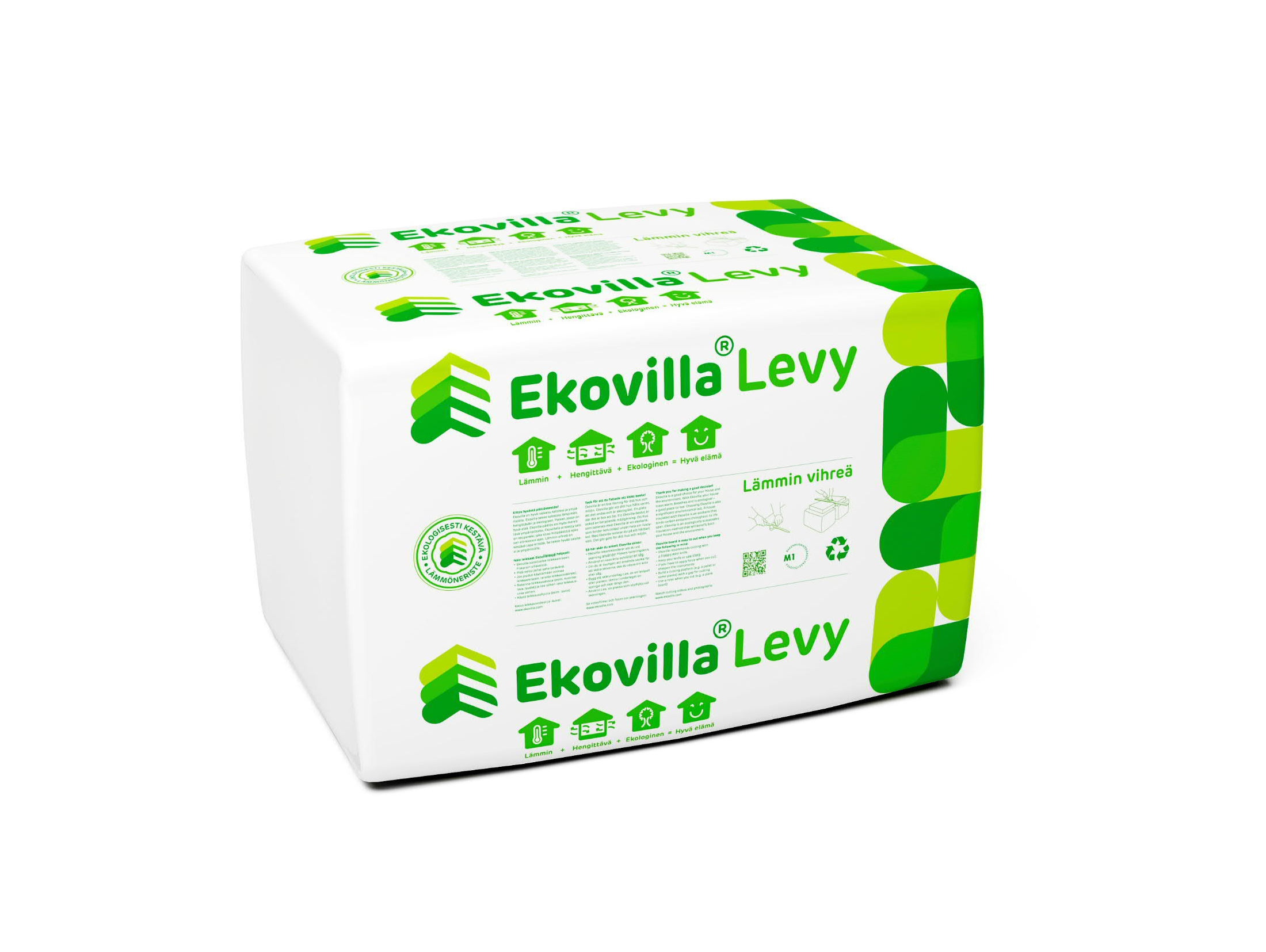 Product:	Levyvilla insulation slabs for wall and roof insulation Manufacturer:	Ekovilla Oy, Katajanharjuntie 10, 45720 Kuusankoski Production year:		2018Functional unit The functional unit is not specified as insulation slabs can be used in various applications. The declared unit is 1 kg of packaged product.Method	The environmental product declaration has been prepared in accordance with the standard EN 15804:2012+A1:2014 and the RTS PCR protocol. Environmental product declarations for construction products may not be comparable with other environmental product declarations if they do not comply with this European EN standard.EPD scope	Covers the production of insulation slabs at the Kuusankoski plant The calculation was performed by:	VTT Technical Research Centre of Finland Ltd.Date	02/01/2020 and update 30/01/2020Further information:	From the manufacturer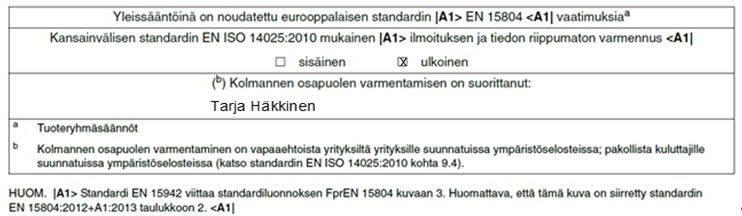 2 (12)Product descriptionThis environmental product declaration covers the production of Levyvilla insulation slabs at Ekovilla Oy’s Kuusankoski plant. Impact assessment results have been calculated using 12-month production data for 2018/2019.Ekovilla insulation slabs are made from recycled newspaper, magnesium sulphate and boric acid and staple fibre (polyester). The product can be used as heat insulation and as additional heat insulation in roofs, walls and floors.Scope of the EPDThis EPD covers the product stage, installation service and maintenance, repairs, dismantling, reuse, recovery of waste in material recycling, energy recovery from waste and disposal of waste. This cradle-to-grave EPD covers the whole life cycle of the product, i.e. information modules A1 to C4, as well as the impacts outside the life cycle, i.e. module D (net impacts of reuse, recovery and recycling after the life cycle).Production and product information are based on ‘actual’ manufacturing data collected by the manufacturer from the production facility. The EcoInvent database, version 3.6, has been the general source of information for additives, wind power, natural gas and container vessels. The ELCD database has also been used for fuel sourcing (EU15, PE International, Germany). VTT’s Lipasto unit emission database (average haulage equipment in 2016) has been used as the environmental profile for road transport, to which emissions from fuel sourcing have always been added according to the life cycle assessment requirements and, as average loads as declared by the manufacturer, load sizes have also been taken into account.Product stage (A1-3)The product stage covers all raw materials, packaging materials, transport and the manufacturing process in the production of the insulation slabs. The maintenance of machinery has not been taken into account in the assessment due to its minor significance.Ekovilla Oy works with the organisation that collects recycled paper and has thus had a say on where the paper is collected. According to the manufacturer, increasing quantities of reclaimed paper are collected from the surrounding areas. Reclaimed paper is assumed to be waste, and no environmental impacts have been associated with its production.Mixed waste, recoverable incineration residue and compost litter are generated in the production of insulation slabs. Waste processing is described at the end-of-life stage (module C).After manufacturing, insulation slabs are packaged in plastic packaging. Ekovilla uses recycled plastic, which can also be recovered after use, as well as non-recyclable plastic. It is assumed in this calculation that all packaging plastic is made of virgin raw material and goes to incineration after use.The carbon content of insulation slab raw materials has been taken into account in the calculation. This assessment is based on a reference (Nors, M., 2009).A1 Raw materials	A2 Transport A3 Production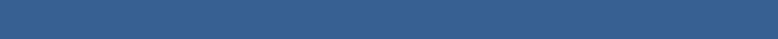 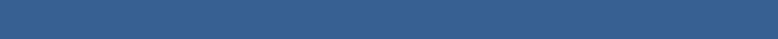 Image 1. Simplified insulation slab manufacturing process.Construction stage (A4-5)The packaged end product is transported to the construction site. Insulation materials are light, which means that the transport capacity is a significant factor. Insulation slabs are transported in a full trailer truck. The average load factor in the calculation is 12% (a 40-tonne truck can hold 4.224 tonnes of packed insulation slabs and 0.56 tonnes of wooden pallets).Insulation slabs are installed by hand on site. It has been assumed that no waste is generated during the installation process.Use stage (B1-7)According to the manufacturer, it can be assumed that during 50 years of use in normal conditions, the product will not require any maintenance or repairs. This means that the environmental impacts of stages B are 0.End-of-life stage (C1-4) and impacts outside the life cycle (D).Insulation slabs can be removed from the structure by hand after a building’s end-of-life stage, and the recovered product can be turned into blown wool. The end-of-life stage includes the assumption that the product used is 100% reusable. Information modules in the end-of-life stage cover the following processes:C1 – De-construction demolition. The assessment takes into account that insulation slabs are removed from buildings by hand, which does not cause any environmental load.C2 – Transport during the demolition phase. Includes the transport of packaging waste (plastic packaging) to an incineration plant, the transport of mixed waste to final disposal, the transport of waste used in energy generation to an incineration plant, the transport of compost litter to a composting plant and the transport of removed product to a temporary store and from the temporary store to the factory to be used in the production of blown wool.C3 – Waste processing:Treatment of waste used for energy generation and packaging waste in an incineration plantProduction of recovered insulation slabs into blown wool (the calculation used the same energy consumption as in the production of virgin blown wool).The production also generates compost litter, but this is not a separate product that Ekovilla produces but reusable waste generated as a by-product. As soon as compost litter arrives at the plant where it is used, it is no longer considered waste. This calculation does not include the processing of compost litter when it is reused.The stage also takes into account the content of biogenic carbon transferred in the recycling process to the next product system, calculated as CO2, when the impact of biogenic CO2 on the GWP in a product’s life cycle must be 0 according to EN16485:2014.C4 – Disposal of waste. Landfill treatment of mixed waste. The impacts outside the life cycle are covered in information module D. The assumption regarding the end-of-life stage was that insulation slabs can be 100% reused in the production of blown wool, so that used insulation slabs replace the production of new blown wool.ResultsADP elements - Depletion of non-renewable mineral resources, ADP fossil fuels - Depletion of non-renewable energy resources, AP - Emissions that cause soil and water acidification, ODP - Emissions that deplete the stratospheric ozone layer, GWP - Emissions of greenhouse gases, EP - Emissions that cause eutrophication, POCP - Emissions from compounds that form photochemical ozone in the lower atmosphere.*The GWP of stage A1 for the production of raw materials is 0.63 kg CO2eqv/kg, and the biogenic carbon content of the raw materials, calculated as CO2 is-1.24 kg CO2/kg. The negative emission is the biogenic carbon content (calculated as carbon dioxide) that is transferred from the previous product system (recovered paper) to this system.* the biogenic carbon content going to the next product system is 1.24 calculated as CO2 (the assumption is that the manufacturer uses100% of the recovered product in the manufacture of the new product). According to EN16485:2014, the impact of biogenic CO2 on the GWP in a product’s life cycle is 0.CUSTOMER REPORT VTT-CR-00001-20 ANNEX 1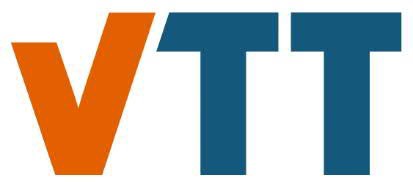 12 (12)ReferencesEN 15804:2012 + A1:2013 Sustainability of construction works - Environmental product declarations - Core rules for the product category of construction productsSFS EN 16485:2014 Round and sawn timber. Environmental product declarations. Product category rules for wood and wood based products for use in construction.EN 15942:2012 Sustainability of construction works - Environmental product declarations - Communication format business to business.ISO 14025:2010 Environmental labels and declarations. Type III environmental declarations. Principles and procedures.ISO 14044:2006 Environmental management. Life Cycle Assessment. Requirements and guidelinesISO 14067:2018 Greenhouse gases Carbon footprint of products Requirements and guidelines for quantificationEcoInvent 3.6 database, 2019. http://www.ecoinvent.org/Lipasto – a calculation system for traffic exhaust emissions and energy use in Finland. VTT Technical Research Centre of Finland Ltd. http://lipasto.vtt.fi/en/index.htmNors, M., 2009. Painotuotteen hiilijalanjälki tapaustarkastelujen pohjalta. VTT. http://www.vkl.fi/files/776/Painotuotteen_hiilijalanjalki_VTT.pdfSulca 4.2 – Sustainability tool for Ecodesign, Footprints & LCA. VTT Technical Research Centre of Finland LtdAbout VTTVTT is one of the leading research and technology organisations in Europe. Our research and innovation services give our partners, both private and public, all over the world a competitive edge. We pave the way for the future by developing new smart technologies, profitable solutions and innovation services.We create technology for business – for the benefit of society.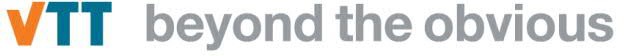 www.vttresearch.comTable 1. Technical specificationsTable 1. Technical specificationsInstallation density, kg/m332 - 42Thermal conductivity, λ, W/mK0.039Service life, years50 years (product manufacturer’s estimate)Technical approvalDOP / CE markingTable 2.a Environmental impacts (life cycle stages A1-5)Table 2.a Environmental impacts (life cycle stages A1-5)Table 2.a Environmental impacts (life cycle stages A1-5)Table 2.a Environmental impacts (life cycle stages A1-5)Table 2.a Environmental impacts (life cycle stages A1-5)Table 2.a Environmental impacts (life cycle stages A1-5)Table 2.a Environmental impacts (life cycle stages A1-5)Table 2.a Environmental impacts (life cycle stages A1-5)Parameters and unitA1A2A3A1-3, totalA4A5A1-A5, totalGWP, kg CO2 eqv/kg0.63+ (-1.24)= -0.61*0.0370.18-0.400.0590-0.34ADP elements, kg Sb eqv/kg6.1E-031.7E-041.4E-037.7E-032.6E-0907.7E-03ADP fossil fuels, MJ/kg12.60.482.3915.50.91016.4AP, kg SO2 eqv/kg2.8E-037.5E-042.4E-043.7E-032.0E-0403.9E-03ODP, kg CFC11 eqv/kg5.8E-084.4E-091.6E-087.8E-081.3E-1007.8E-08EP, kg (PO4)-3 eqv/kg8.4E-048.8E-052.1E-041.1E-034.3E-0501.2E-03POCP, kg C2H4 eqv/kg1.7E-042.1E-052.6E-052.2E-041.4E-0502.4E-04Table 2b. Environmental impacts (life cycle stages B1-D)Table 2b. Environmental impacts (life cycle stages B1-D)Table 2b. Environmental impacts (life cycle stages B1-D)Table 2b. Environmental impacts (life cycle stages B1-D)Table 2b. Environmental impacts (life cycle stages B1-D)Table 2b. Environmental impacts (life cycle stages B1-D)Table 2b. Environmental impacts (life cycle stages B1-D)Table 2b. Environmental impacts (life cycle stages B1-D)Parameters and unitB1-7, totalC1C2C3C4C1-4, totalDGWP, kg CO2 eqv/kg002.1E-030.117.9E-040.13-0.096GWP, kg CO2/kg (biogenic carbon calculated as CO2) that goes to the next product system *0001.2401.240ADP elements, kg Sb eqv/kg008.9E-104.5E-061.8E-074.7E-06-6.3e-04ADP fossil fuels, MJ/kg (LHV)000.300,00923.6E-040.31-1.5AP, kg SO2 eqv/kg006.1E-051.0E-051.6E-078.0E-05-9.8e-04ODP, kg CFC11 eqv/kg004.6E-118.8E-114.9E-121.4E-10-2.2e-08EP, kg (PO4)-3 eqv/kg001.5E-054.1E-061.0E-062.0E-05-1.9e-04POCP, kg C2H4 eqv/kg004.8E-061.6E-072.1E-075.2E-06-4.6e-05Table 3a. Use of resources, primary energy (life cycle stages A1-5)Table 3a. Use of resources, primary energy (life cycle stages A1-5)Table 3a. Use of resources, primary energy (life cycle stages A1-5)Table 3a. Use of resources, primary energy (life cycle stages A1-5)Table 3a. Use of resources, primary energy (life cycle stages A1-5)Table 3a. Use of resources, primary energy (life cycle stages A1-5)Table 3a. Use of resources, primary energy (life cycle stages A1-5)Table 3a. Use of resources, primary energy (life cycle stages A1-5)Parameter and unitA1A2A3A1-3, totalA4A5A1-5, totalUse of renewable energy resources as energy, MJ/kg0.582.6E-032.53.081.2E-0303.08Use of renewable energy resources as raw materials, MJ/kg0000000Total use of renewable energy resources, MJ/kg0.582.6E-032.53.081.2E-0303.08Use of non-renewable energy resources as energy, MJ/kg12.60.52.916.00.91016.9Use of non-renewable energy resources as raw materials, MJ/kg	7.4007.4007.4Total use of non-renewable energy resources, MJ/kg	20.00.52.923.50.91024.4Table 3b. Use of resources, primary energy (life cycle stages B1-D)Table 3b. Use of resources, primary energy (life cycle stages B1-D)Table 3b. Use of resources, primary energy (life cycle stages B1-D)Table 3b. Use of resources, primary energy (life cycle stages B1-D)Table 3b. Use of resources, primary energy (life cycle stages B1-D)Table 3b. Use of resources, primary energy (life cycle stages B1-D)Table 3b. Use of resources, primary energy (life cycle stages B1-D)Table 3b. Use of resources, primary energy (life cycle stages B1-D)Parameter and unitB1-7, totalC1C2C3C4C1-4, totalDUse of renewable energy resources as energy, MJ/kg004.2E-042.6E-045.7E-057.4E-04-0.54Use of renewable energy resources as raw materials, MJ/kg0000000Total use of renewable energy resources, MJ/kg004.2E-042.6E-045.7E-057.4E-04-0.54Use of non-renewable energy resources as energy, MJ/kg000.328.2E-034.63E-040.33-2.7Use of non-renewable energy resources as raw materials, MJ/kg	000000-0.25Total use of non-renewable energy resources, MJ/kg	000.328.2E-034.6E-040.33-3.0Table 4a. Use of resources, other (life cycle stages A1-5)Table 4a. Use of resources, other (life cycle stages A1-5)Table 4a. Use of resources, other (life cycle stages A1-5)Table 4a. Use of resources, other (life cycle stages A1-5)Table 4a. Use of resources, other (life cycle stages A1-5)Table 4a. Use of resources, other (life cycle stages A1-5)Table 4a. Use of resources, other (life cycle stages A1-5)Table 4a. Use of resources, other (life cycle stages A1-5)Parameter and unitA1A2A3A4A5A1-3, totalA1-A5, totalUse of recycled materials, kg/kg	0.8500000.850.85Use of renewable secondary fuels, MJ/kg	0000000Use of non-renewable secondary fuels, MJ/kg0000000Use of water, m31.4E-031.2E-033.2E-046.7E-0302.9E-039.6E-03Table 4b. Use of resources, other (life cycle stages B1-D)Table 4b. Use of resources, other (life cycle stages B1-D)Table 4b. Use of resources, other (life cycle stages B1-D)Table 4b. Use of resources, other (life cycle stages B1-D)Table 4b. Use of resources, other (life cycle stages B1-D)Table 4b. Use of resources, other (life cycle stages B1-D)Table 4b. Use of resources, other (life cycle stages B1-D)Table 4b. Use of resources, other (life cycle stages B1-D)Parameter and unitB1-7, totalC1C2C3C4C1-4, totalDUse of recycled materials, kg/kg	000000-0.90Use of renewable secondary fuels, MJ/kg	0000000Use of non-renewable secondary fuels, MJ/kg0000000Use of water, m3002.3E-032.6E-054.8E-072.4E-03-2.0E-03Table 5a. Waste categories (life cycle stages A1-5)Table 5a. Waste categories (life cycle stages A1-5)Table 5a. Waste categories (life cycle stages A1-5)Table 5a. Waste categories (life cycle stages A1-5)Table 5a. Waste categories (life cycle stages A1-5)Table 5a. Waste categories (life cycle stages A1-5)Table 5a. Waste categories (life cycle stages A1-5)Table 5a. Waste categories (life cycle stages A1-5)Parameter and unitA1A2A3A4A5A1-3, totalA1-A5, totalHazardous waste, kg/kg2.9E-033.2E-073.6E-06002.9E-032.9E-03Non-hazardous waste, kg/kg5.5E-028.3E-040.183.6E-0500.240.24Radioactive waste, kg/kg1.9E-052.7E-068.8E-051.6E-0601.1E-041.1E-04 Table 5b. Waste categories (life cycle stages B1-D) Table 5b. Waste categories (life cycle stages B1-D) Table 5b. Waste categories (life cycle stages B1-D) Table 5b. Waste categories (life cycle stages B1-D) Table 5b. Waste categories (life cycle stages B1-D) Table 5b. Waste categories (life cycle stages B1-D) Table 5b. Waste categories (life cycle stages B1-D) Table 5b. Waste categories (life cycle stages B1-D)Parameter and unitB1-7, totalC1C2C3C4C1-4, totalDHazardous waste, kg/kg0001,0E-071,6E091.1E-07-7.4e-05Non-hazardous waste, kg/kg001.3E-051.5E-031.6E-033.1E-03-4.7e-03Radioactive waste, kg/kg005.7E-072.1E-083.2E095.9E-07-5.5e-07Table 6a. Other environmental impacts (life cycle stages A1-5)Table 6a. Other environmental impacts (life cycle stages A1-5)Table 6a. Other environmental impacts (life cycle stages A1-5)Table 6a. Other environmental impacts (life cycle stages A1-5)Table 6a. Other environmental impacts (life cycle stages A1-5)Table 6a. Other environmental impacts (life cycle stages A1-5)Table 6a. Other environmental impacts (life cycle stages A1-5)Table 6a. Other environmental impacts (life cycle stages A1-5)Parameter and unitA1A2A3A4A5A1-3, totalA1-A5, totalComponents for reuse, kg/kg	0000000Materials for recycling, kg/kg0000000Materials for energy recovery, kg/kg000.053000.0530.053Exported (used) energy, MJ/kg0000000Table 6b. Other environmental impacts (life cycle stages A1-5)Table 6b. Other environmental impacts (life cycle stages A1-5)Table 6b. Other environmental impacts (life cycle stages A1-5)Table 6b. Other environmental impacts (life cycle stages A1-5)Table 6b. Other environmental impacts (life cycle stages A1-5)Table 6b. Other environmental impacts (life cycle stages A1-5)Table 6b. Other environmental impacts (life cycle stages A1-5)Table 6b. Other environmental impacts (life cycle stages A1-5)Parameter and unitB1-7, totalC1C2C3C4C1-4, totalDComponents for reuse, kg/kg	0000000Materials for recycling, kg/kg01.00001.00Materials for energy recovery, kg/kg0000.05300.0530Exported electrical energy, MJ/kg0000.2000.200Exported thermal energy, MJ/kg0000.4000.400